This Notice of Meeting is given and posted pursuant to the Texas Open Meetings Act, contained in Chapter 551 of the Texas Government Code. Capitalized words and phrases have the meaning given to them in the Act. The Meeting will be held at the Date, Time and Place stated below. The City Council Will Deliberate upon the items listed in the Agenda below. Any Agenda item is subject to discussion only, action only or both discussion and action. All portions of the Meeting shall be Open, unless a Closed Meeting is held when permitted, and in the manner specified, by the Act. If the Act permits all or any portion of the Deliberation of an Agenda item to be Closed, the City Council may enter into a Closed Meeting whether or not the Agenda item below states that a Closed Meeting for such item is anticipated. Agenda items are not required to be considered in the same order as listed in the Agenda. Any Agenda item(s) may be tabled for Deliberation at a later Meeting or removed from the Agenda. Any such tabled or removed Agenda item may be placed on an Agenda for a later Meeting for which Notice has been given and posted pursuant to the Act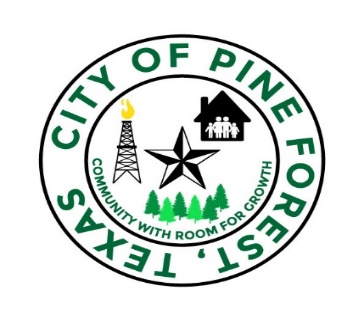 DATE OF MEETING:  	Monday, April 8, 2024			TIME OF MEETING:	5:45 P.M.PLACE OF MEETING:	City of Pine Forest City Hall	PURPOSES:  			SEE AGENDA BELOWDATE POSTED:		Friday April 5, 2024			TIME POSTED:	2:30 P.M.Possible Quorum: Community Development Block Grant Disaster Recovery (CDBG-DR) Program Grant, Contract No: 24-067-010-E197 The City of Pine Forest received a Community Development Block Grant Disaster Recovery (CDBG-DR) Program Grant, Contract No: 24-067-010-E197, from the Texas General Land Office for the construction of water facilities improvements. A public hearing has been called for 5:45 PM on 8 April, 2024, at Pine Forest City Hall, 305 Nagel Street, Vidor, Texas 77662 to discuss changes to the project scope identified in the contract performance statement. The public hearing will include an explanation of the proposed changes to the project scope and invite comments.La ciudad de Pine Forest recibió una subvención del Programa de Recuperación de Desastres para el Desarrollo Comunitario (CDBG-DR), Contrato No: 24-067-010-E197, de la Oficina General de Tierras de Texas para la construcción de mejoras a las instalaciones de agua. Se convocó una audiencia pública para las 5:45 p. m. del 8 de abril de 2024 en el Ayuntamiento de Pine Forest, 305 Nagel Street, Vidor, Texas 77662 para discutir los cambios en el alcance del proyecto identificados en la declaración de desempeño del contrato. La audiencia pública incluirá una explicación de los cambios propuestos al alcance del proyecto y solicitará comentarios.Agenda Posting certification: I, the undersigned authority, do hereby certify that the April 8, 2024, Agenda of items to be considered by the City Council of Pine Forest was posted on the City of Pine Forest City Bulletin Board located at City Hall, 305 Nagel Street, at 2:30 p.m. on Friday, April 5, 2024.Lacey TurnerLacey Turner, City SecretaryADDITIONAL INFORMATIONTHE MEETING WILL BE OPEN TO THE PUBLIC AT ALL TIMES IN COMPLIANCE WITH THE “OPEN MEETINGS LAW” AS REQURD BY V.T.C.A. GOVERNMENT CODE, CHAPTER 551.  SPECIAL NOTE:  THE COUNCIL AY ENTER ITO CLOSED SESSION ON ANY POSTED AGENDA ITEM UNDER SECTIONS 551.071, 551.072, 551.073, 551.074 AND 551.076 OF THE V.T.C.A. GOVERNMENT CODE, CHAPTER 551.  THIS NOTICE SHALL BE POSTED FORAT LEAST SEVENTY-TWO HOURS PRECEDING THE SCHEDULED TIME OF SUCH MEETING.  NOTICE OF ASSISTANCE: IF YOU REQUIRE A REASONABLE ACCOMODATION AS OUTLINED IN THE AMERICAN WITH DISABILITIES ACT (i.e., QUALIFIED INTERPRETER, LARGE PRINT, HEARING ASSITANCE) DURING THIS MEETING, PLEASE NOTIFY OUR OFFICE AT 409-786-4100 NO LATER THAN FORTY-EIGHT (48) HOURS PRIOR TO THE SCHEDULED COMMENCEMENT OF THE MEETING.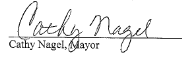 